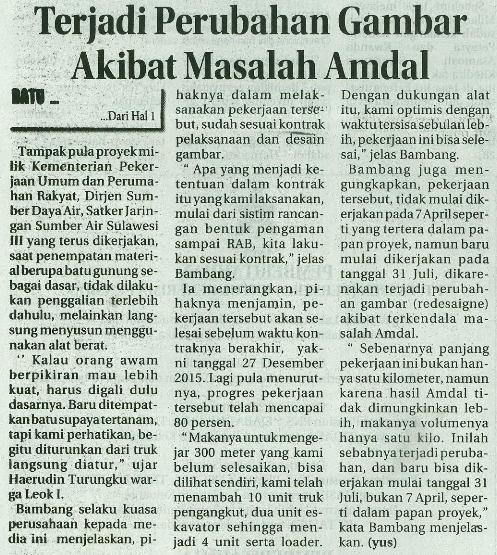 Harian    :Radar Sulteng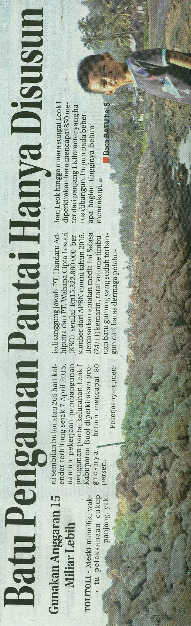 KasubaudSulteng IHari, tanggal:Selasa, 24 November  2015KasubaudSulteng IKeterangan:Batu Pengaman Pantai Hanya DisusunKasubaudSulteng IEntitas:TolitoliKasubaudSulteng I